คำชี้แจงหน่วยงานที่สมัครขอรับรางวัลส่วนราชการระดับกรมหรือเทียบเท่า จังหวัด และองค์การมหาชน ที่เคยได้รับรางวัลการบริหารราชการแบบมีส่วนร่วม (ได้รับรางวัลฯ ย้อนหลังไม่เกิน 5 ปี) ในระดับดีเด่น (ดีเยี่ยม)วิธีการสมัคร	กรอกข้อมูลในใบสมัครตามแบบฟอร์มที่กำหนด ส่งใบสมัคร และแนบเอกสารเพิ่มเติม ซึ่งต้องดำเนินการให้แล้วเสร็จภายในวันที่ปิดรับสมัคร โดยต้องส่งสมัครผ่านระบบและต้องยื่นผ่านหน่วยงานต้นสังกัด (ที่ www.awards.opdc.go.th) เพียง 1 ช่องทางเท่านั้น และต้องดำเนินการ ดังนี้1) กรอกข้อมูลตามแบบฟอร์มการสมัครรางวัลให้ครบถ้วนและสมบูรณ์ จำนวนไม่เกิน 15 หน้า (กระดาษ A4 ขนาดตัวอักษร 16) โดยส่งในรูปแบบของไฟล์ Microsoft word (*.doc หรือ *.docx) และ PDF file (*.pdf)2) แนบเอกสาร/หลักฐานประกอบใบสมัคร (เฉพาะที่เกี่ยวข้องเท่านั้น) โดยระบุในเอกสารใบสมัครให้ชัดเจนว่า เนื้อหาที่เขียนในใบสมัครข้อใด มีเอกสาร/หลักฐานประกอบในเรื่องใด อยู่ในไฟล์แนบชื่ออะไร และส่งไฟล์แนบในรูปแบบ Microsoft word (*.doc หรือ .docx) Microsoft Excel (*.xls หรือ *.xlsx) และ PDF file (*.pdf) หรือ URL ของ web link เท่านั้นหมายเหตุ  สำนักงาน ก.พ.ร. จะจัดส่ง username และ password ให้ส่วนราชการ/หน่วยงาน(1 ส่วนราชการ/หน่วยงาน จะมีได้เพียง 1 บัญชี (user) เท่านั้น ไม่สามารถสมัครเพิ่มได้)โดยจะใช้เป็น user กลางในการส่งสมัคร และ/หรืออนุมัติการส่งสมัคร และจะถือว่าการส่งสมัครขอรับรางวัลเสร็จสมบูรณ์เมื่อหน่วยงานที่มี user กลางเห็นชอบและเป็นผู้ส่งผ่านระบบมายังสำนักงาน ก.พ.ร.เงื่อนไขของผลงานที่ส่งสมัคร	กรุณาทำเครื่องหมาย  ลงในช่องที่ตรงกับความจริงเกี่ยวกับผลงานที่นำเสนอ 	 มีการทำงานแบบมีส่วนร่วมในระดับความร่วมมือ (Collaborate) และมีผลสำเร็จอย่างเป็นรูปธรรม  มีการดำเนินงานมาแล้วไม่น้อยกว่า 1 ปี และมีการดำเนินการอยู่อย่างต่อเนื่อง	 เป็นการดำเนินงานที่เป็นนโยบายสำคัญของรัฐบาล/มติคณะรัฐมนตรี หรือเป็นอำนาจหน้าที่/ภารกิจหลักขององค์กร หรือสอดคล้องตามแผนพัฒนาจังหวัดหรือกลุ่มจังหวัด ซึ่งสะท้อนการพัฒนาหรือการเปลี่ยนแปลงที่ส่งผลต่อคุณภาพชีวิตที่ดีขึ้น และส่งผลกระทบ (Impact) ต่อการพัฒนาเศรษฐกิจ และสังคมของประเทศ	 เป็นการดำเนินโครงการ/ผลงานที่นำตัวแบบ (Model) จากโครงการที่เคยได้รับรางวัลความเป็นเลิศด้านการบริหารราชการแบบมีส่วนร่วม (ได้รับรางวัลฯ ย้อนหลังไม่เกิน 5 ปี) ในประเภทรางวัลสัมฤทธิผลประชาชนมีส่วนร่วม (Effective Change) หรือประเภทรางวัลพัฒนาการบริหารราชการแบบมีส่วนร่วม ในระดับดีเด่น (ดีเยี่ยม) มาประยุกต์ใช้เป็นกรอบ/แนวทางในการดำเนินงานเพื่อขยายผลการดำเนินงานในพื้นที่ใหม่ที่ครอบคลุมพื้นที่ที่ประสบความสำเร็จ อย่างน้อย 2 พื้นที่ (โดยพื้นที่ที่ขยายผลต้องเป็นหน่วยงาน/พื้นที่ที่มีขอบเขตการดำเนินการเช่นเดียวกับโครงการ/ผลงานที่เคยได้รับรางวัล เช่น พื้นที่ที่เคยได้รับรางวัลเป็นระดับอำเภอ หรือพื้นที่ลุ่มน้ำ พื้นที่ที่ขยายผลก็ต้องเป็นพื้นที่ในระดับอำเภอ หรือลุ่มน้ำ เหมือนกัน เป็นต้น)ติดต่อสอบถามเพิ่มเติมโทรศัพท์ : 0 2356 9999 ต่อ 8871, 8876 และ 8944 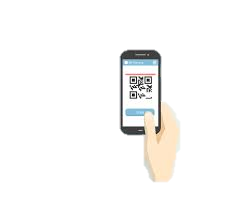 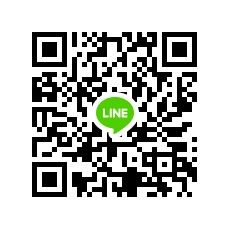 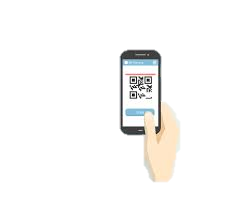 e-mail : psea2019@opdc.go.thข้อมูลเบื้องต้นของหน่วยงานที่ส่งสมัครขอรับรางวัลชื่อหน่วยงาน 											ชื่อโครงการ/ผลงานต้นแบบที่นำมาขยายผล 																					หน่วยงาน/พื้นที่											เคยได้รับรางวัลประเภท												 ประจำปี พ.ศ.  		ผู้ประสานงาน (อย่างน้อย 2 คน)3.1 ชื่อ-นามสกุล 											ตำแหน่ง 												สำนัก/กอง											เบอร์โทรศัพท์				เบอร์โทรสาร						โทรศัพท์มือถือ 				e-mail 							3.2 ชื่อ-นามสกุล 											ตำแหน่ง 												สำนัก/กอง 											เบอร์โทรศัพท์				เบอร์โทรสาร						โทรศัพท์มือถือ 				e-mail 							หมายเหตุ เพื่อประโยชน์ในการติดต่อกลับ กรุณากรอกข้อมูลผู้ประสานงานให้ครบถ้วนสรุปผลการเปิดระบบราชการให้ประชาชนเข้ามามีส่วนร่วม
ของหน่วยงานต้นแบบที่นำมาขยายผล เนื้อหาในส่วนนี้ ต้องไม่เกิน 2 หน้ากระดาษ A4  โดยต้องใช้ตัวอักษร TH SarabunPSK ขนาด 16สรุปการดำเนินงานโครงการต้นแบบที่นำมาขยายผล เกี่ยวกับที่มา/สภาพปัญหา วัตถุประสงค์ เป้าหมาย ขอบเขต
การดำเนินงาน ขั้นตอน/วิธีการทำงานแบบมีส่วนร่วม รวมถึงผลสำเร็จที่ได้รับ และปัจจัยที่มีผลต่อความสำเร็จ พร้อมแผนภาพ/ตัวแบบ (Model) ของการทำงานแบบมีส่วนร่วมของโครงการที่เคยได้รับรางวัลฯ- ใส่ภาพตัวแบบ (Model) ที่เคยได้รับรางวัลฯ –ผลการดำเนินการขยายผลการเปิดระบบราชการให้ประชาชน
เข้ามามีส่วนร่วมเนื้อหาในส่วนนี้ ต้องไม่เกิน 15 หน้ากระดาษ A4  โดยต้องใช้ตัวอักษร TH SarabunPSK ขนาด 16 ทั้งนี้ ในการตอบแต่ละข้อคำถาม สามารถตัดคำอธิบายแนวทางการเขียนออกได้มิติที่ 1: ความเชื่อมโยงนโยบายไปสู่การปฏิบัติขององค์กร (10 คะแนน)1.	การกำหนดและสื่อสารนโยบาย/ทิศทางของผู้บริหารองค์กร ที่ให้ความสำคัญกับการมีส่วนร่วมของประชาชน 
(5 คะแนน)(อธิบายให้เห็นถึงความเชื่อมโยงของวิสัยทัศน์/พันธกิจ/ยุทธศาสตร์ที่เป็นกรอบทิศทางในการสร้างการมีส่วนร่วมในองค์กร รวมถึง
การสื่อสารไปยังบุคลากรเพื่อนำไปสู่การปฎิบัติ)2.	การจัดทำแผนหรือกรอบแนวทางการดำเนินงานเพื่อเชื่อมโยงตัวแบบ (Model) ที่เคยได้รับรางวัลฯ ไปสู่การขยายผล/ต่อยอดการดำเนินงานในพื้นที่อื่น (อย่างน้อย 2 พื้นที่) (5 คะแนน)(อธิบายเกี่ยวกับแผนการดำเนินงานในหน่วยงานที่ขยายผลที่เชื่อมโยงกับตัวแบบ (Model) ที่เคยได้รับรางวัลฯ โดยแสดงให้เห็นถึง
การประยุกต์ปรับใช้หรือการต่อยอด)มิติที่ 2 : การขยายผลการทำงานแบบมีส่วนร่วมแต่ละพื้นที่ (50 คะแนน)การดำเนินการในแต่ละพื้นที่3.	การส่งเสริมการทำงานแบบมีส่วนร่วมในการดำเนินโครงการ/ดำเนินงาน (40 คะแนน)  3.1 การขยายผล/ต่อยอดดำเนินงานในพื้นที่ที่ 1 ได้แก่ 	(ระบุพื้นที่ขยายผล)	3.1.1 ที่มา/ความสำคัญของสภาพปัญหา วัตถุประสงค์ 3.1.2 รูปแบบ/ขั้นตอน/วิธีการที่มีการบูรณาการและประสานความร่วมมือทั้งแนวราบและแนวดิ่ง และสะท้อนการมีส่วนร่วมในระดับความร่วมมือ (Collaborate) (อธิบายการดำเนินงานในพื้นที่ ตั้งแต่ริเริ่มไปจนถึงการกำหนดแนวทาง และดำเนินการเพื่อแก้ปัญหา/การพัฒนา รวมทั้งบรรลุเป้าหมายที่ต้องการ) 3.1.3 บทบาทของแต่ละภาคส่วนที่เข้ามามีส่วนร่วมในการขับเคลื่อนการดำเนินโครงการ/ผลงาน ในพื้นที่ (ระบุกลุ่มผู้มีส่วนได้ส่วนเสียและอธิบายบทบาทที่เป็นกลไกหลัก (Key Actor) ผู้ส่งเสริมสนับสนุน(Facilitator) ผู้จัดการเครือข่าย(Network Manager) และหุ้นส่วนความร่วมมือ (Partnership) 3.1.4 สรุปความสำเร็จและประโยชน์ที่ได้รับ ปัญหา/อุปสรรค และปัจจัยที่ส่งผลต่อความสำเร็จในการดำเนินงานของ
พื้นที่ที่ 13.1.5 การดำเนินงานหรือกิจกรรมที่ต่อยอดการพัฒนา หรือการประยุกต์ใช้องค์ความรู้ หรือนวัตกรรม หรือเทคโนโลยีในการดำเนินงานเพิ่มขึ้นในพื้นที่ที่ขยายผล ตัวแบบ (Model) การทำงานแบบมีส่วนร่วมในภาพรวมของการขยายผล (นำเสนอภาพหรือแผนภาพตัวแบบที่แสดงให้เห็นความเชื่อมโยงของทิศทาง/เป้าหมาย และกลไก/วิธีการ/กระบวนการดำเนินโครงการ/การดำเนินงาน รวมทั้งผลสำเร็จที่ได้รับ และปัจจัยที่มีผลต่อความสำเร็จในพื้นที่ที่ 1) - ใส่ภาพตัวแบบ (Model) –3.2 การขยายผล/ต่อยอดดำเนินงานในพื้นที่ที่ 2 ได้แก่ 	(ระบุพื้นที่ขยายผล)	3.2.1 ที่มา/ความสำคัญของสภาพปัญหา วัตถุประสงค์ 3.2.2 รูปแบบ/ขั้นตอน/วิธีการที่มีการบูรณาการและประสานความร่วมมือทั้งแนวราบและแนวดิ่ง และสะท้อนการมีส่วนร่วมในระดับความร่วมมือ (Collaborate) (อธิบายการดำเนินงานในพื้นที่ ตั้งแต่ริเริ่มไปจนถึงการกำหนดแนวทาง และดำเนินการเพื่อแก้ปัญหา/การพัฒนา รวมทั้งบรรลุเป้าหมายที่ต้องการ) 3.2.3  บทบาทของแต่ละภาคส่วนที่เข้ามามีส่วนร่วมในการขับเคลื่อนการดำเนินโครงการ/ผลงาน ในพื้นที่ (ระบุกลุ่มผู้มีส่วนได้ส่วนเสียและอธิบายบทบาทที่เป็นกลไกหลัก (Key Actor) ผู้ส่งเสริมสนับสนุน (Facilitator) ผู้จัดการเครือข่าย (Network Manager) และหุ้นส่วนความร่วมมือ (Partnership) 3.2.4 สรุปความสำเร็จและประโยชน์ที่ได้รับ ปัญหา/อุปสรรค และปัจจัยที่ส่งผลต่อความสำเร็จในการดำเนินงานของ
พื้นที่ที่ 23.2.5 การดำเนินงานหรือกิจกรรมที่ต่อยอดการพัฒนา หรือการประยุกต์ใช้องค์ความรู้ หรือนวัตกรรม หรือเทคโนโลยีในการดำเนินงานเพิ่มขึ้นในพื้นที่ที่ขยายผล ตัวแบบ (Model) การทำงานแบบมีส่วนร่วมในภาพรวมของการขยายผล (นำเสนอภาพหรือแผนภาพตัวแบบที่แสดงให้เห็นความเชื่อมโยงของทิศทาง/เป้าหมาย และกลไก/วิธีการ/กระบวนการดำเนินโครงการ/การดำเนินงาน รวมทั้งผลสำเร็จที่ได้รับ และปัจจัยที่มีผลต่อความสำเร็จในพื้นที่ที่ 2) - ใส่ภาพตัวแบบ (Model) –ภาพรวมของการดำเนินการมิติที่ 3 : การบรรลุผลสำเร็จ (40 คะแนน)4.  การสรุปบทเรียนความสำเร็จและประโยชน์ที่ได้รับจากการบรรลุเป้าหมายของการพัฒนา 4.1 การมีเวทีเพื่อสร้างปฎิสัมพันธ์ หรือกระบวนการแลกเปลี่ยนเรียนรู้ของภาคีเครือข่าย 4.2 สรุปผลสำเร็จและประโยชน์ที่ได้รับ ปัญหา/อุปสรรค และปัจจัยที่มีผลต่อความสำเร็จในการดำเนินงานในภาพรวมของการขยายผล5. ตัวแบบ (Model) การทำงานแบบมีส่วนร่วมในภาพรวมของการขยายผล (นำเสนอตัวแบบโครงการที่เสนอมาเป็นตัวอย่าง ที่แสดงให้เห็นความเชื่อมโยงของเป้าหมายที่ต้องการขององค์กร กลไกที่ใช้ในการขับเคลื่อน ขั้นตอน/วิธีการทำงาน รวมทั้งผลสำเร็จ/ประโยชน์ที่ได้รับ ตลอดจนปัจจัยความสำเร็จในภาพรวมของการขยายผล)- ใส่ภาพตัวแบบ (Model) –6. ความพึงพอใจของประชาชน/ผู้มีส่วนได้ส่วนเสียที่เข้ามามีบทบาทร่วมในการบริหารราชการ (ระบุผลการประเมินความพึงพอใจ/ความคิดเห็นในการเปิดระบบราชการขององค์กร และอธิบายการได้มาของประเมินฯ ตามหลักสถิติ พร้อมแนบตัวอย่างแบบสอบถาม)